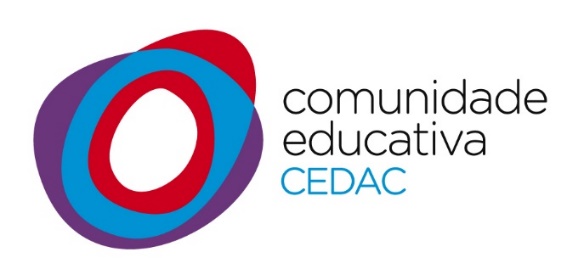 Oficina Mediadores de Leitura – maio 2017 – formadora Alda BeraldoAtividade:  leitura para os alunos – período intervalar – de maio a setembro 2017Gênero da obra lida – faça um X : Conto de fadas _____Livro álbum ficcional _____Livro álbum não ficcional: ______Escola: _______________________________________________________Professor(a) __________________________________________________Série: __________________ quantidade de alunos: __________________Obra: ____________________________________________________Autor: _______________________________________________________Ilustrador: ____________________________________________________Editora: ______________________________________________________Algumas intervenções planejadas e/ou realizadas:Relembrando: as intervenções colaboram para os alunos construírem o sentido da obra. No Livro álbum ficcional e não ficcional, intervir de forma que os alunos considerem imagem e texto escrito atuando juntos nessa construção de sentido. O encaminhamento será ajudar a olhar e não dar as respostas ou explicar de antemão como funciona essa relação.O que os alunos puderam aprender:Comentários pessoais/outras observações/reflexões (se considerar importante): Utilizar uma matriz para cada leitura.Digitar e enviar para Alda – se desejar: alda.beraldo@comunidadeeducativa.org.br[Seria bom eu receber alguns registros antes do próximo encontro.]Digitar, imprimir e levar na formação de setembro, para compartilhar.PARA QUEM DESEJAR: Reler o conto “E tinha a cabeça cheia deles”, Marina Colasanti. Que sentido você atribui ao texto?  Dar especial atenção ao último parágrafo, atentar para a força expressiva dos vocábulos e construções escolhidas pela autora, para justificar o que pode ter ocorrido ao final.Abraços a todos – boas leituras!